KLASA: 024-01/22-01/73URBROJ: 2170-30-22-01-8U Omišlju, 23.12.2022. godine.Na temelju članka 44. Statuta Općine Omišalj („Službene novine Primorsko-goranske županije“ broj 5/21) i članka 17. stavka 1. Pravilnika o provedbi postupaka jednostavne nabave („Službene novine Primorsko-goranske županije“ broj 24/21), Općinska načelnica Općine Omišalj donijela je ODLUKU O PONIŠTENJU POSTUPKA JEDNOSTAVNE NABAVENaziv i sjedište Naručitelja: Općina Omišalj, Prikešte 13, 51513 Omišalj.Predmet nabave: Usluge dezinfekcije, dezinsekcije i deratizacije u 2023. i 2024. godini.Evidencijski broj nabave: 49/22.Procijenjena vrijednost nabave: 131.000,00 kuna (bez PDV-a).Obrazloženje razloga poništenja: Naručitelj je dana 14.12.2022. godine na svojim mrežnim stranicama objavio Poziv na dostavu ponuda za predmetni postupak jednostavne nabave, KLASA: 024-01/22-01/73, URBROJ: 2170-30-22-01-3 (dalje u tekstu: Poziv). Rok za dostavu ponuda bio je 22.12.2022. godine u 09,00 sati.Stručno povjerenstvo za jednostavnu nabavu (dalje u tekstu: Povjerenstvo) sastalo se dana 22.12.2022. godine u 09,00 sati kako bi otvorilo, pregledalo i ocijenilo pristigle ponude. Utvrđeno je da su u roku za dostavu ponuda zaprimljene tri ponude. Povjerenstvo je po otvaranju pristiglih ponuda pristupilo pregledu istih, prilikom čega je uočeno da je u sklopu jedne od ponuda priložen prigovor na dokumentaciju o nabavi. Slijedom navedenog Povjerenstvo je pristupilo provjeri navoda iz spomenutog prigovora te je utvrdilo da je isti osnovan.Slijedom navedenog, a sukladno točki 18. Poziva na dostavu ponuda, KLASA: 024-01/22-01/73, URBROJ: 2170-30-22-01-7 kojom je propisano da će Naručitelj poništiti predmetni postupak nabave ukoliko postanu poznate okolnosti zbog kojih bi sadržaj Poziva i/ili priložene mu dokumentacije bio bitno drugačiji, da su bile poznate prije, donosi se ova Odluka.Sukladno članku 17. stavku 2. Pravilnika o provedbi postupaka jednostavne nabave („Službene novine Primorsko-goranske županije“ broj 24/21), Ova Odluka se sa preslikom Zapisnika o otvaranju, pregledu i ocjeni ponuda dostavlja ponuditeljima na dokaziv način.Općinska načelnicamr. sc. Mirela Ahmetović, v.r.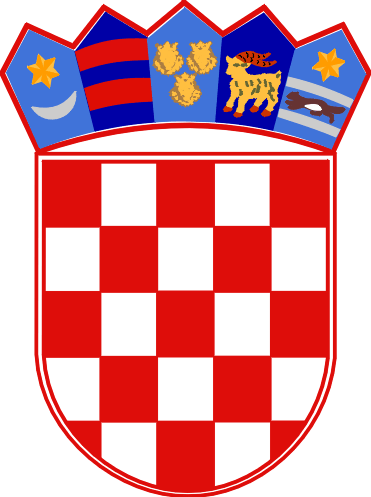  REPUBLIKA HRVATSKAPRIMORSKO-GORANSKA ŽUPANIJAOPĆINA OMIŠALJOPĆINSKA NAČELNICA